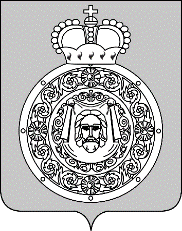 Администрациягородского округа ВоскресенскМосковской областиП О С Т А Н О В Л Е Н И Е__________________ № ________________О внесении изменений в муниципальную программу «Развитие сельского хозяйства», утвержденную постановлением Администрации городского округа Воскресенск Московской области от 27.11.2019 № 21 (с изменениями от 06.02.2020 № 334, от 18.08.2020 № 2748, от 22.10.2020 № 3931, от 16.02.2021 № 560, от 26.02.2021 № 722, от 08.06.2021 № 2535, от 05.08.2021 № 3627, от 20.12.2021 № 6111, от 04.02.2022 № 528, 
от 01.04.2022 № 1530, от 25.08.2022 № 4340, от 10.01.2023 № 20)В соответствии со статьей 179 Бюджетного кодекса РФ, руководствуясь Порядком разработки и реализации муниципальных программ городского округа Воскресенск Московской области, утвержденным постановлением Администрации городского округа Воскресенск Московской области от 18.11.2019 № 10, в связи с изменением объемов бюджетных ассигнованийПОСТАНОВЛЯЮ:1. Внести в муниципальную программу «Развитие сельского хозяйства», утвержденную постановлением Администрации городского округа Воскресенск Московской области от 27.11.2019 № 21 (с изменениями от 06.02.2020 № 334, от 18.08.2020 № 2748, от 22.10.2020 № 3931, от 16.02.2021 № 560, от 26.02.2021 № 722, от 08.06.2021 № 2535, от 05.08.2021 № 3627, от 20.12.2021 № 6111, 
от 04.02.2022 № 528, от 01.04.2022 № 1530, от 25.08.2022 № 4340, от 10.01.2023 № 20), следующие изменения:1.1. Паспорт муниципальной программы «Развитие сельского хозяйства» изложить в редакции согласно приложению 1 к настоящему постановлению;1.2. Паспорт подпрограммы 4 «Обеспечение эпизоотического и ветеринарно-санитарного благополучия и развития государственной ветеринарной службы» муниципальной программы «Развитие сельского хозяйства изложить в редакции согласно приложению 2 к настоящему постановлению;1.3. Приложение 1 «Перечень мероприятий подпрограммы 4 «Обеспечение эпизоотического и ветеринарно-санитарного благополучия и развития государственной ветеринарной службы» муниципальной программы «Развитие сельского хозяйства» изложить в редакции согласно приложению 3 к настоящему постановлению.2. Опубликовать настоящее постановление в периодическом печатном издании «Наше слово» и разместить на официальном сайте городского округа Воскресенск Московской области.3. Контроль за исполнением настоящего постановления возложить на заместителя Главы Администрации городского округа Воскресенск Копченова В.В.Временно исполняющий полномочияГлавы городского округа Воскресенск                                                                                  А.В. МалкинПриложение 1к постановлению Администрациигородского округа ВоскресенскМосковской областиот_______________№______________1. Паспорт муниципальной программы «Развитие сельского хозяйства»Приложение 2к постановлению Администрациигородского округа ВоскресенскМосковской областиот_______________№______________Паспорт подпрограммы 4 «Обеспечение эпизоотического и ветеринарно-санитарного благополучия и развития государственной ветеринарной службы»Приложение 3к постановлению Администрациигородского округа ВоскресенскМосковской областиот_______________№______________Приложение 1к подпрограмме 4 «Обеспечение эпизоотического иветеринарно-санитарного благополучия и развития государственной ветеринарной службы»Перечень мероприятий подпрограммы 4 «Обеспечение эпизоотического и ветеринарно-санитарного благополучия и развития государственной ветеринарной службы»Координатор муниципальной программыЗаместитель Главы администрации городского округа, курирующий вопросы жилищной политики, инвестиций, промышленности и сельского хозяйстваЗаместитель Главы администрации городского округа, курирующий вопросы жилищной политики, инвестиций, промышленности и сельского хозяйстваЗаместитель Главы администрации городского округа, курирующий вопросы жилищной политики, инвестиций, промышленности и сельского хозяйстваЗаместитель Главы администрации городского округа, курирующий вопросы жилищной политики, инвестиций, промышленности и сельского хозяйстваЗаместитель Главы администрации городского округа, курирующий вопросы жилищной политики, инвестиций, промышленности и сельского хозяйстваЗаместитель Главы администрации городского округа, курирующий вопросы жилищной политики, инвестиций, промышленности и сельского хозяйстваЗаместитель Главы администрации городского округа, курирующий вопросы жилищной политики, инвестиций, промышленности и сельского хозяйстваМуниципальный заказчик муниципальной программыУправление инвестиций Администрации городского округа Воскресенск Московской областиУправление инвестиций Администрации городского округа Воскресенск Московской областиУправление инвестиций Администрации городского округа Воскресенск Московской областиУправление инвестиций Администрации городского округа Воскресенск Московской областиУправление инвестиций Администрации городского округа Воскресенск Московской областиУправление инвестиций Администрации городского округа Воскресенск Московской областиУправление инвестиций Администрации городского округа Воскресенск Московской областиЦели муниципальной программыУстойчивое развитие сельских территорий, повышение уровня жизни сельского населенияУстойчивое развитие сельских территорий, повышение уровня жизни сельского населенияУстойчивое развитие сельских территорий, повышение уровня жизни сельского населенияУстойчивое развитие сельских территорий, повышение уровня жизни сельского населенияУстойчивое развитие сельских территорий, повышение уровня жизни сельского населенияУстойчивое развитие сельских территорий, повышение уровня жизни сельского населенияУстойчивое развитие сельских территорий, повышение уровня жизни сельского населенияПеречень подпрограммПодпрограмма 1 «Развитие отраслей сельского хозяйства и перерабатывающей промышленности»Подпрограмма 2 «Развитие мелиорации земель сельскохозяйственного назначения»Подпрограмма 3 «Комплексное развитие сельских территорий»Подпрограмма 4 «Обеспечение эпизоотического и ветеринарно-санитарного благополучия и развития государственной ветеринарной службы»Подпрограмма 7 «Экспорт продукции агропромышленного комплекса Московской области»Подпрограмма 1 «Развитие отраслей сельского хозяйства и перерабатывающей промышленности»Подпрограмма 2 «Развитие мелиорации земель сельскохозяйственного назначения»Подпрограмма 3 «Комплексное развитие сельских территорий»Подпрограмма 4 «Обеспечение эпизоотического и ветеринарно-санитарного благополучия и развития государственной ветеринарной службы»Подпрограмма 7 «Экспорт продукции агропромышленного комплекса Московской области»Подпрограмма 1 «Развитие отраслей сельского хозяйства и перерабатывающей промышленности»Подпрограмма 2 «Развитие мелиорации земель сельскохозяйственного назначения»Подпрограмма 3 «Комплексное развитие сельских территорий»Подпрограмма 4 «Обеспечение эпизоотического и ветеринарно-санитарного благополучия и развития государственной ветеринарной службы»Подпрограмма 7 «Экспорт продукции агропромышленного комплекса Московской области»Подпрограмма 1 «Развитие отраслей сельского хозяйства и перерабатывающей промышленности»Подпрограмма 2 «Развитие мелиорации земель сельскохозяйственного назначения»Подпрограмма 3 «Комплексное развитие сельских территорий»Подпрограмма 4 «Обеспечение эпизоотического и ветеринарно-санитарного благополучия и развития государственной ветеринарной службы»Подпрограмма 7 «Экспорт продукции агропромышленного комплекса Московской области»Подпрограмма 1 «Развитие отраслей сельского хозяйства и перерабатывающей промышленности»Подпрограмма 2 «Развитие мелиорации земель сельскохозяйственного назначения»Подпрограмма 3 «Комплексное развитие сельских территорий»Подпрограмма 4 «Обеспечение эпизоотического и ветеринарно-санитарного благополучия и развития государственной ветеринарной службы»Подпрограмма 7 «Экспорт продукции агропромышленного комплекса Московской области»Подпрограмма 1 «Развитие отраслей сельского хозяйства и перерабатывающей промышленности»Подпрограмма 2 «Развитие мелиорации земель сельскохозяйственного назначения»Подпрограмма 3 «Комплексное развитие сельских территорий»Подпрограмма 4 «Обеспечение эпизоотического и ветеринарно-санитарного благополучия и развития государственной ветеринарной службы»Подпрограмма 7 «Экспорт продукции агропромышленного комплекса Московской области»Подпрограмма 1 «Развитие отраслей сельского хозяйства и перерабатывающей промышленности»Подпрограмма 2 «Развитие мелиорации земель сельскохозяйственного назначения»Подпрограмма 3 «Комплексное развитие сельских территорий»Подпрограмма 4 «Обеспечение эпизоотического и ветеринарно-санитарного благополучия и развития государственной ветеринарной службы»Подпрограмма 7 «Экспорт продукции агропромышленного комплекса Московской области»Финансовое обеспечение муниципальной программыРасходы (тыс. руб.)Расходы (тыс. руб.)Расходы (тыс. руб.)Расходы (тыс. руб.)Расходы (тыс. руб.)Расходы (тыс. руб.)Расходы (тыс. руб.)Финансовое обеспечение муниципальной программыВсего202020212022202320242025 - 2026Всего, в т.ч.14 697 439,454 513 856,866 904 394,673 013 159,42258 027,798 000,710,00Средства федерального бюджета0,000,000,000,000,000,000,00Средства бюджета Московской области48 921,7412 866,0010 566,5511 346,847 063,327 079,030,00Средства бюджета городского округа Воскресенск6 954,71990,862 265,121 812,58964,47921,680,00Внебюджетные источники14 641 563,004 500 000,006 891 563,003 000 000,00250 000,000,000,00Муниципальный заказчик подпрограммы Управление инвестиций Администрации городского округа Воскресенск Московской областиУправление инвестиций Администрации городского округа Воскресенск Московской областиУправление инвестиций Администрации городского округа Воскресенск Московской областиУправление инвестиций Администрации городского округа Воскресенск Московской областиУправление инвестиций Администрации городского округа Воскресенск Московской областиУправление инвестиций Администрации городского округа Воскресенск Московской областиУправление инвестиций Администрации городского округа Воскресенск Московской областиУправление инвестиций Администрации городского округа Воскресенск Московской областиУправление инвестиций Администрации городского округа Воскресенск Московской областиИсточники финансирования подпрограммы по годам реализации и главным распорядителям бюджетных средств, в т. ч. по годам:Главный распорядитель бюджетных средствИсточник финансированияРасходы (тыс. рублей)Расходы (тыс. рублей)Расходы (тыс. рублей)Расходы (тыс. рублей)Расходы (тыс. рублей)Расходы (тыс. рублей)Расходы (тыс. рублей)Источники финансирования подпрограммы по годам реализации и главным распорядителям бюджетных средств, в т. ч. по годам:Главный распорядитель бюджетных средствИсточник финансирования202020212022202320242025 - 2026ИтогоИсточники финансирования подпрограммы по годам реализации и главным распорядителям бюджетных средств, в т. ч. по годам:Администрация городского округа Воскресенск Московской областиВсего:в том числе:12 866,0010 114,0010 861,006 680,006 680,000,0047 201,00Источники финансирования подпрограммы по годам реализации и главным распорядителям бюджетных средств, в т. ч. по годам:Администрация городского округа Воскресенск Московской областиСредства федерального бюджета0,000,000,000,000,000,000,00Источники финансирования подпрограммы по годам реализации и главным распорядителям бюджетных средств, в т. ч. по годам:Администрация городского округа Воскресенск Московской областиСредства бюджета Московской области12 866,0010 114,0010 861,006 680,006 680,000,0047 201,00Источники финансирования подпрограммы по годам реализации и главным распорядителям бюджетных средств, в т. ч. по годам:Администрация городского округа Воскресенск Московской областиСредства бюджета городского округа Воскресенск0,000,000,000,000,000,000,00Источники финансирования подпрограммы по годам реализации и главным распорядителям бюджетных средств, в т. ч. по годам:Администрация городского округа Воскресенск Московской областиВнебюджетные источники0,000,000,000,000,000,000,00№ п/пМероприятия подпрограммыСроки исполнения мероприятияИсточникифинансированияВсего, (тыс.руб)Объем финансирования по годам, (тыс.руб)Объем финансирования по годам, (тыс.руб)Объем финансирования по годам, (тыс.руб)Объем финансирования по годам, (тыс.руб)Объем финансирования по годам, (тыс.руб)Объем финансирования по годам, (тыс.руб)Ответственный за выполнение мероприятия подпрограммыРезультаты выполнения мероприятия подпрограммы№ п/пМероприятия подпрограммыСроки исполнения мероприятияИсточникифинансированияВсего, (тыс.руб)202020212022202320242025 - 2026Ответственный за выполнение мероприятия подпрограммыРезультаты выполнения мероприятия подпрограммы1234567891011121Основное мероприятие 01Обеспечение эпизоотического благополучия территорий от заноса и распространения заразных, в том числе особо опасных болезней животных, включая африканскую чуму свинейИтого47 201,0012 866,0010 114,0010 861,006 680,006 680,000,001Основное мероприятие 01Обеспечение эпизоотического благополучия территорий от заноса и распространения заразных, в том числе особо опасных болезней животных, включая африканскую чуму свинейСредства федерального бюджета0,000,000,000,000,000,000,001Основное мероприятие 01Обеспечение эпизоотического благополучия территорий от заноса и распространения заразных, в том числе особо опасных болезней животных, включая африканскую чуму свинейСредства бюджета Московской области47 201,0012 866,0010 114,0010 861,006 680,006 680,000,001Основное мероприятие 01Обеспечение эпизоотического благополучия территорий от заноса и распространения заразных, в том числе особо опасных болезней животных, включая африканскую чуму свинейСредства бюджета городского округа Воскресенск0,000,000,000,000,000,000,001Основное мероприятие 01Обеспечение эпизоотического благополучия территорий от заноса и распространения заразных, в том числе особо опасных болезней животных, включая африканскую чуму свинейВнебюджетные источники0,000,000,000,000,000,000,001.1Мероприятие 01.01Осуществление переданных полномочий Московской области по организации мероприятий при осуществлении деятельности по обращению с собаками без владельцев2020-2025Итого33 447,008 555,006 711,006 521,005 830,005 830,000,00Отдел экологии Администрации городского округа Воскресенск Московской областиКоличество отловленных собак без владельцев1.1Мероприятие 01.01Осуществление переданных полномочий Московской области по организации мероприятий при осуществлении деятельности по обращению с собаками без владельцев2020-2025Средства федерального бюджета0,000,000,000,000,000,000,00Отдел экологии Администрации городского округа Воскресенск Московской областиКоличество отловленных собак без владельцев1.1Мероприятие 01.01Осуществление переданных полномочий Московской области по организации мероприятий при осуществлении деятельности по обращению с собаками без владельцев2020-2025Средства бюджета Московской области33 447,008 555,006 711,006 521,005 830,005 830,000,00Отдел экологии Администрации городского округа Воскресенск Московской областиКоличество отловленных собак без владельцев1.1Мероприятие 01.01Осуществление переданных полномочий Московской области по организации мероприятий при осуществлении деятельности по обращению с собаками без владельцев2020-2025Средства бюджета городского округа Воскресенск0,000,000,000,000,000,000,00Отдел экологии Администрации городского округа Воскресенск Московской областиКоличество отловленных собак без владельцев1.1Мероприятие 01.01Осуществление переданных полномочий Московской области по организации мероприятий при осуществлении деятельности по обращению с собаками без владельцев2020-2025Внебюджетные источники0,000,000,000,000,000,000,00Отдел экологии Администрации городского округа Воскресенск Московской областиКоличество отловленных собак без владельцев1.2Мероприятие 01.02Осуществление переданных полномочий Московской области по оформлению сибиреязвенных скотомогильников в собственность Московской области, обустройству и содержанию сибиреязвенных скотомогильников2020-2025Итого13 754,004 311,003 403,004 340,00850,00850,000,00Отдел сельского хозяйства, МКУ «БИО»Количество обустроенных сибиреязвенных скотомогильников1.2Мероприятие 01.02Осуществление переданных полномочий Московской области по оформлению сибиреязвенных скотомогильников в собственность Московской области, обустройству и содержанию сибиреязвенных скотомогильников2020-2025Средства федерального бюджета0,000,000,000,000,000,000,00Отдел сельского хозяйства, МКУ «БИО»Количество обустроенных сибиреязвенных скотомогильников1.2Мероприятие 01.02Осуществление переданных полномочий Московской области по оформлению сибиреязвенных скотомогильников в собственность Московской области, обустройству и содержанию сибиреязвенных скотомогильников2020-2025Средства бюджета Московской области13 754,004 311,003 403,004 340,00850,00850,000,00Отдел сельского хозяйства, МКУ «БИО»Количество обустроенных сибиреязвенных скотомогильников1.2Мероприятие 01.02Осуществление переданных полномочий Московской области по оформлению сибиреязвенных скотомогильников в собственность Московской области, обустройству и содержанию сибиреязвенных скотомогильников2020-2025Средства бюджета городского округа Воскресенск0,000,000,000,000,000,000,00Отдел сельского хозяйства, МКУ «БИО»Количество обустроенных сибиреязвенных скотомогильников1.2Мероприятие 01.02Осуществление переданных полномочий Московской области по оформлению сибиреязвенных скотомогильников в собственность Московской области, обустройству и содержанию сибиреязвенных скотомогильников2020-2025Внебюджетные источники0,000,000,000,000,000,000,00Отдел сельского хозяйства, МКУ «БИО»Количество обустроенных сибиреязвенных скотомогильников